WSY十二嶽十七日邏輯寂靜 （Offline）2020-12-17整理人：愛你們的WSY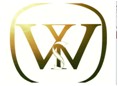 歡迎大家關注公眾號 商校百科 公眾號，接收最新，最快和最全：商學院新聞商學院項目介紹對比校友訪談申請和考試資料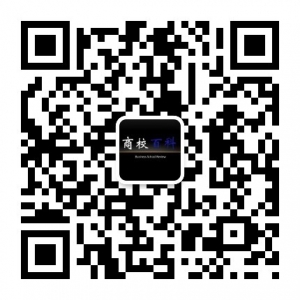 GMAT機經怎麼看：https://forum.chasedream.com/thread-1352768-1-1.html

1. ChaseDream 2021 MBA 申請／校友答疑／面試群：
https://forum.chasedream.com/thread-863011-1-1.html
2. 寫文書／面試／學校介紹寶典：
https://forum.chasedream.com/thread-1351509-1-1.html
3. 2021入學法國高商申請群：
https://forum.chasedream.com/thread-1351506-1-1.html
4. 2021 加拿大碩士申請群
https://forum.chasedream.com/thread-1369899-1-1.html
5. ChaseDream GMAT機經群：
https://forum.chasedream.com/thread-1369936-1-1.html
6.2021英國群：
https://forum.chasedream.com/thread-1370398-1-1.html1.	手机厂商	42.	建筑公司	53.	宗教用途	64.	考古学家与壁画	75.	runaway project	86.	医院文档存放	97.	勘探油井	108.	超音速飞机	119.	恐龙化石	1210.	遗址养牲口	14手機廠商【原始】大手機廠商的subscriber都減少了 所以行業在收縮 批評家說很多小手機廠商說自己subscriber增多了 所以並沒有 要削弱批評家【考古】16. 手機市場V1 現在的手機市場沒過去景氣了，許多大公司的業績都下降了，但這說法是不正確的，因為今年許多小公司的業績都REBOUND了，問削弱。【分析】F：大手機廠商subscriber減少=》行業在收縮P： 批評家：小手機廠商的市場份額significant（有一定分量）C：批評家：小手機廠商subscriber增多了=》行業沒有萎縮Q: 削弱思路：斷開小手機廠商subscriber增多 與行業沒萎縮的 關聯作者假設：小手機廠商的市場份額微不足道，用戶增多也對市場增長無濟於事方向： 考場上選小手機廠商的市場份額小的選項【答案】狗主未提供選項，以下答案供參考小手機廠商市場份額小，用戶增多對整個市場而言可以忽略建築公司【原始】建築老闆說屋頂不修的話會漏水公寓很快塌，但修屋頂要錢；但現在北邊有一個老闆想建停車場，看中了公寓，如果買的話就……（好像是說大家有錢分），問下面哪個選項能weaken他的理論。我選的是C，如果要賣公寓的話就不用修屋頂了【考古】無【分析】F：北邊某老闆想建停車場，想買P： 建築老闆：只有修屋頂=》公寓才不會坍塌（沒考慮到其他可能）C：建築老闆：屋頂不修公寓會坍塌，修屋頂要錢Q: 削弱思路：斷開修屋頂（費錢） 和保持公寓安全的連結作者假設：除了修屋頂，還有其他方法，比如把公寓賣掉（賺錢）方向： 考場上選賣掉公寓就不用修屋頂的選項【答案】如果要賣公寓的話就不用修屋頂了宗教用途【原始】古代某種結構（忘了啥。。）是圈養動物用的還是ritual儀式用的 推斷只能儀式用的 因為如果是曾經有動物的話能檢測出某種東西 但是沒有這種東西所以只能是ritual【考古】10.宗教用途（4次）V1 by 弦了個弦（710 V35）發現了一個什麼東西 先是說用來給livestock用的 但是用證據反駁了 又說可能用來測太陽和月亮什麼的（日晷？） 然後結論是其實是用來宗教用途的 問加強 構築答案：我選擇那時候的人還不會用日晷的技術 （排除其中一個可能的？）” V2 by cyranvvv有個什麼遺址 on the hill ，然後人們猜測是用於livestock還是防禦的。後來人們說這個遺址有好幾門，不能是defense的，是livestock還是什麼ritual用的。問加強 記得A選項很迷惑說的是什麼什麼在平原上，不是on the hill，LZ覺得不對。後面還有幾個很明顯的削弱。構築答案：附近有個村莊什麼的不知道對不對。V3 by hanhantt反正那個附近有個村莊應該是無關選項，然後選了那時候人不會日晷。但是我的V比較低只供參考        分析題幹邏輯；某個東西/遺址的作用二選一推導；1.否定另一個》》加強 2.給出支持》》加強【分析】F：山上有遺址，先是用來給livestock用的，但被反駁，說可能測太陽月亮P： 其用途不是用來測星星月亮的C：用來宗教用途的ritualsQ: 加強思路：找出宗教用途，或非測星星月亮用途作者假設：該遺址不是用來測星星月亮的方向： 考場上選當時條件還不允許測星星月亮的選項【答案】那時候的人還不會用日晷的技術考古學家與壁畫【原始】
說某地一些石頭上的painting可能是某兩個年代的 但是其中一個年代還沒有發明bows之類的武器 然後這些painting畫了這些武器所以只能是另一個年代的 好像是問strengthen

【考古】
78.考古學家與壁畫------小心變題
V1考古學家發現壁畫，用一種方法認為4萬年前的時候畫的，但是另個畫上獵人武器在之後的時段出現，所以應該在此之後 問strength最後這個觀點的 有一個選項是 畫作一般只反映當時或者之前的技術。 （也就是說沒科幻派，呵呵。。挺確定的） 
V2說在Sahara Desert發現了一些壁畫，上面畫著一些人拿著什麼Arrow啥子的，然後好像碳定位法不能定位出這些壁畫的時間，所以科學家們猜測這些壁畫可能產生與A時代(A時代是 B時代的早期時代，是B時代的子集)。因為A時代人用這些Arrow什麼的。 問以下那個選項可以用來評估科學家的說法 我選了這個： 不是所有B時代的人都用這個 Arrow(也就是說只用過一個時間段)

V3邏輯考的最繞的一道是說一座山裡發現的壁畫（好像是）可以被某種科技定位到A時代和B時代，但是究竟是哪個就不確定了，但是壁畫上的人用的某工具是只有B時代才出現的，所以是B時代的。問假設。 有兩個選項比較糾結，一個是說壁畫只體現該時代的工具，另一個說not all B時代使用的工具會在繪畫藝術上被描繪得與該壁畫上的工具相似。我覺得後者比較靠譜，但如果是用none而不是部分否定表述的那就毫不猶豫地選它，這個部分否定很糾結。但是到最後我還是用取非削弱選了後者。（770）

V4另外那題arrow and bow問assumption的題, 提供一下答案: 壁畫只反映了當代的科技.

V5 Arrow and bow 在A時代B時代的問題， 問assumption

【分析】
F：一座山裡發現的壁畫，碳定位法，是4萬年前畫的
P： 畫上反應的是當時或之前的技術
C：壁畫上的人用的BOW是在這之後才出現的=》所以是這之後
Q: 加強
思路：畫啥就是啥年代的
作者假設：畫上的內容就是反應當時或之前的技術
方向： 考場上選畫作反應寫實的選項

【答案】
畫作一般只反映當時或者之前的技術。runaway project【原始】runaway project【考古】10、Runaway ProjectV1很多IT的專案都成了runaway project，因為專案做完的時候已經沒有價值了。但是很多IT manager還是會堅持做完項目，因為評估他們的exectuive要看他們項目完成和中斷的比率。問怎麼可以避免這些runaway project V2 （730， V41）補充一個邏輯，就是狗狗上面說的那個IT runway project.選項我有印象的有幾個 1.說要hold senior executives responsible for terminating the projects 2.說要train the managers to realize the early signs of a unsuccessful project 3.說要給這些terminate project 的manager bonus (這個肯定是扯呢）  我最後選了A。V3狗狗上面說的那個IT runway project.  選項我有印象的有幾個  1.說要hold senior executives responsible to continue the projects  注意在此為continue 不是寂靜上說的terminate ，所以不能選擇這一項，應該是題目答案有變體  2.說要train the managers to realize the early signs of a unsuccessful project   3.忘了，感覺不對   4.讓more than one manager responsible for the projects   5. 把中斷的專案數目和bonus掛鉤  我最後選了4。 因為感覺好像是說多於一個人管理時，可能另一個人會建議中斷專案。  【分析】F：很多IT項目完成時已沒有價值=》成了runaway projectP： 是executive的評估/決斷，不是其他原因導致runaway project堅持做完C：評估IT manager的executive看其項目完成和中斷的比率=》很多IT manager會堅持做完runaway projectQ: 怎麼避免這些runaway project思路：斷開executive與runaway project 完成的關聯作者假設：控制住executive，就能終止runaway project方向： 考場上選關鍵是抓住決定終止專案的executives的選項【答案】hold senior executives responsible for terminating the project醫院文檔存放【原始】醫院 文檔存放【考古】第八十題（公佈醫院資料）Version 1有個邏輯是建議當地政府給醫院一個什麼card，然後card上面寫了這些醫院的治病成功率和死亡率之類的資料，然後定期將這些card收集並且公佈公眾，這樣病人就可以根據這些資訊選擇他們應該去哪家醫院看病。問削弱。第二十六題（醫院死亡率）V1. 記得有道題說的是醫院應該弄個幾率病人生死情況的冊子，以便於人們選擇醫院。問削弱？ 我選這樣忽略了有些醫院病人病情本來就較重的情況（確定）。By ddeykx (ID: 665442) 700分V2. 醫院死亡率那題，弄些生死率還是治癒率的卡，讓人們更好選擇醫院，這樣做會導致哪個結果。 選醫生會拒絕接受病情嚴重的病人（比較肯定）By CWX552 (ID: 596797) 700分Q50 V34答案：這樣忽略了有些醫院病人病情本來就較重的情況【分析】F：建議政府給醫院建小冊子，上寫這些醫院的治病成功率和死亡率的資料 定期收集這些小冊子的額數據並予公佈P： 小冊子治病成功率和死亡率與實際醫療效果同C：病人可根據小冊子的資訊選擇應該去那家醫院看病Q: 削弱思路：斷開小冊子資訊 與病人應該去哪家醫院看病的關聯作者假設：小冊子治病成功率和死亡率不能反映醫院實際醫療水準方向： 考場上選忽略醫院病人本身病情較重的情況的選項【答案】這樣忽略了有些醫院病人病情本來就較重的情況勘探油井【原始】
跟勘勘測油井有關的，用水準或者垂直的方法把油給取出來

【考古】
A城發現了一個油氣資源，但是和它以前的油氣資源不同的是，這個oil是什麼vertical wells，不是像其他的那些horizontal wells。然後加了一句好像horizontal well不能如何如何。但是這些vertical wells被abandon之後，發現只有使用horizontal的approach可以開採出vertical wells裡剩下的oil。問下面哪一個選項是能夠由上面這段話推出的。我選的是“那些abandoned vertical wells are premature”。

【分析】
F：油氣資源， 這些油井都是vertical well
P： 對於premature的石油，horizontal well 只能進行後期剩油採集
C：但這些vertical well被abandon之後，只有使用horizontal的approach開採出vertical well剩下的oil
Q: 推斷
思路：根據現有資訊作出推斷
作者假設：對於premature的石油，horizontal well 只能進行後期剩油採集
方向： 考場上選原vertical well 是premature的石油的選項

【答案】題目資訊有缺失，以下答案供參考
那些abandoned vertical wells are premature超音速飛機【原始】1.要把噴氣飛機賣到最大的市場，supersonic，subsonic什麼的【考古】1.  飛機記得有個是一個賣飛機的公司，他們現在生產supersonic 的飛機，比以前那種susonic(還是啥單詞)的怎麼怎麼好，然後說in oder for more profitable , the supersonic 所以更好，構築最後選的是fuel cost less啥啥啥1)  超音速 - 私人飛機買價a)  By pluieciel  有個超音速飛機的，說可以吸引一些坐私人飛機的人來買，是的飛機公司的profit漲，because_____b)  By jtevans  一個公司研製出了新型的supersonic的飛機 高層認為這個飛機能為公司帶來很多利潤（人們都會購買這個機型） 問加強 我選的是這種新型飛機耗油量比大部分飛機少 現在怎麼好像覺得不對了。c)  By 冰涯   講的一家公司研製出一架supersonic plane，面向的群體是私人飛機擁有者，這些人希望買一架飛機能獲得business飛機的速度還是怎麼著。後來又提到了subsonic飛機的速度什麼的，問前提。【分析】F：某飛機公司，研製出新型的supersonic的飛機，比以前subsonic的飛機速度快，P： 速度和費油率是決定客戶購買的主要因素C：為獲得更大利潤/市場，supersonic更好Q: 加強思路：加強 supersonic 與市場/銷售擴大的關聯作者假設：supersonic的特性吸引更多客戶購買方向： 考場上選supersonic 具有多種吸引更多客戶購買的特性的選項【答案】這種新型飛機耗油量比大部分飛機少恐龍化石【原始】Paleontologists in 1947 found a large group of fossilized skeletons of the carnivorous dinosaur Coelophysis. In the space where one Coelophysis's stomach had been, there were bones from another individual of the same species. The paleontologists concluded from this that Coelophysis was cannibalistic.In order to evaluate the strength of the paleontologists’s argument, it would be most helpful to know which of the following?A. How many other dinosaur species were also found mixed among the CoelophysisB. To what extent bones from different individual Coelophysis dinosaurs were randomly jumbled together in the group of fossilized skeletonsC. What bones of other dinosaur species were also found mixed among the Coelophysis bonesD. How many other dinosaur species Coelophysis is known to have eatenE. Whether the bones that were found in the space that had been one Coelophysis's stomach came from more than one part of the other Coelophysis's body【翻譯】古生物學家在1947年發現了一大群食肉恐龍Coelophysis的骨骼化石。在其中一隻Coelophysis胃部的位置，有另一隻同種恐龍的骨骼。古生物學家由此得出結論：Coelophysis是吃同類的。為了評價古生物學家論證的力度，瞭解以下哪項最有幫助？A. 有多少其他的恐龍種類也被發現混雜在C骨龍中？B. 在這組骨骼化石中，不同個體的C龍的骨骼在多大程度上是隨機混雜在一起的？C. 在C骨龍骨中還發現了哪些其他恐龍種類的骨骼混雜在一起D. 已知Coelophysis還吃過多少種恐龍？E. 在曾是一個Coelophysis胃的空間裡發現的骨頭是否來自另一個Coelophysis身體的多個部位。C【分析】F：古生物學家： 1947年發現 一大群食肉恐龍C的骨骼化石。一隻C龍胃部的位置，有另一隻同種恐龍的骨骼。P： ？C：古生物學家：C龍是吃同類的Q: 評價思路：看骨骼這樣擺放是吃同類導致的還是另有原因作者假設：骨骼這樣擺放，是吃同類導致的，還是相當程度上C龍不同個體骨骼隨機混雜在一起？方向： 考場上選不同個體C龍隨機混雜在一起的概率/程度有多大？【答案】正確答案B: 在這組骨骼化石中，不同個體的C龍的骨骼在多大程度上是隨機混雜在一起的？看骨骼這樣擺放是吃同類導致的還是另有原因，正確選項A: 其他種類無關，非正確選項選項C: 其他種類無關，非正確選項選項D: 無關，非正確選項選項E: 傾向加強，非正確選項遺址養牲口【原始】遺址養牲口【考古】27宗教祭祀  其中有一個說一個地方考古發現了一個圓形的遺址，說了一大堆證明這裡以前養過動物，這已經很長了，後面有說了一大堆，什麼4扇門和太陽成什麼什麼角度然後還有什麼亂七八糟的一堆東西證明這個地方是一個宗教祭祀的地方。記得自己選的是過去宗教祭祀的地方都要用動物做祭品。（from 北落獅門 700+）【分析】F：考古發現：圓形的遺址，證據表明這裡以前養過動物P： 養動物和宗教祭祀是有關聯的C：4扇門和太陽成一定角度=》這個地方是一個宗教祭祀的地方Q: 推斷思路：利用現有資訊作者假設：動物與宗教祭祀有關方向： 考場上選過去宗教祭祀用動物做祭品的選項【答案】過去宗教祭祀的地方都要用動物做祭品。